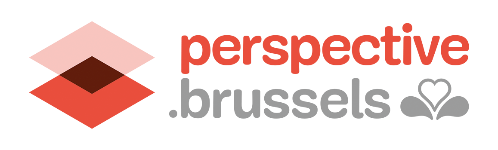 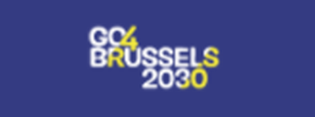 Formulaire de candidatureAppel à projets de la Région de Bruxelles-Capitale :stratégie go4brussels 2030 - actions A destination des jeunes de 15 à 21 en décrochage scolaire actif (décrochage scolaire avéré, abandon scolaire précoce, jeunes en obligation scolaire non-inscrits)2021-2023Titre du projet : INFORMATIONS SUR L’INSTITUTIONPorteur du projet : 		Expérience utile dans le cadre de l’appel à projets Expériences et compétences utiles dans le cadre du présent appel à projets concernant la thématique, le public cible et le partenariat. Veuillez donner des exemples (autres projets réalisés, références) (maximum ½ page) :Description du lien entre votre objet social et le présent appel à projets (maximum ½ pageINFORMATIONS LIEES AU PROJETObjectifs spécifiques dans lequel le projet s’inscrit (cocher la ou les cases correspondantes). Il peut y avoir plusieurs objectifs par projet. Description du projet Synthétiser les objectifs propres du projet. Ceux-ci doivent s’inscrire dans un ou plusieurs objectifs spécifiques de l’appel. Veuillez aussi décrire le contexte dans lequel s’inscrit le projet et les activités qui seront réalisées (max. 1 page).Compte tenu du contexte dans lequel s’inscrit le projet et des résultats attendus, expliquez la stratégie d’action que vous entendez mettre en œuvre. Il convient ici d’expliciter votre approche en mettant en avant le trajet prévu pour le jeune qui doit s’inscrire dans une ligne du temps concrète.Identifiez les risques (difficultés) que votre projet pourrait rencontrer et expliquez comment vous allez pouvoir les gérer (exemple : identification des jeunes, gestion du partenariat, gestion des conséquences de la crise sanitaire sur la réalisation du projet).Lieu, période de réalisation du projet, et type d’activité : Ajoutez éventuellement des cadres si le projet se réalise au sein de plusieurs localisations.Ressources disponibles et demandées (équipement, moyens humains, …):Public visé :Précisez le nombre de jeunes concernés, leur âge et leur sexe. Difficultés rencontréesNous vous invitons dans cette section à présenter brièvement les difficultés rencontrées en matière de décrochage scolaire par le public cible de votre projet.Partenaires du projet :Partenaire 1 :Partenaire 2 :Ajoutez éventuellement des cadres selon le nombre de partenaires dans le projet.Comment le partenariat a-t-il été choisi, imposé, retenu ?Décrire le rôle et l’expérience des différents partenaires dans la réalisation du projet. Résultats attendus :Les résultats sont les réalisations concrètes du projet, le produit des activités menées dans le cadre du projet.Indicateurs : Indicateurs de réalisation :Les indicateurs de réalisation sont des éléments observables et mesurables qui permettent de vérifier la mise en œuvre des actions (par exemple : nombre de réunions de préparation). Les indicateurs de réalisation suivants sont obligatoires pour chaque projet, ils sont à décliner par activité si cela s’avère opportun (exemple : dans le même projet, il y a plusieurs activités portant sur des thématiques différentes). Veuillez aussi indiquer la manière dont vous allez collecter les données (par exemple : liste de présences, …). Chaque projet peut mobiliser des indicateurs de réalisation supplémentaires à ceux mentionnés par le Service École. Indiquez ici vos propres indicateurs de réalisation et la manière dont vous comptez collecter les données: Ajoutez des lignes si nécessaire.Indicateurs de résultats :Les indicateurs de résultats sont des éléments observables et mesurables qui permettent de mesurer les résultats atteints (par exemple : taux de réussite au CE1D, CQ4). Veuillez indiquer ici les indicateurs de résultats propres à votre projet et la manière dont vous allez collecter les données. Vous devez obligatoirement en mentionner (minimum 1):Ajouter des lignes si nécessaire.Processus d’évaluation envisagé : Il est indispensable que l’évaluation soit organisée avec les personnes concernées (direction d’école, équipe pédagogique, jeunes, associations, intervenant(e), parents, fédération éventuelle, …) afin d’établir un bilan, des constats et d’autres perspectives éventuelles utiles pour envisager les corrections positives du projet.Budget du projetIl est demandé de réaliser une prévision budgétaire pour l’ensemble du projet pour la période allant du 1er novembre 2021 au 30 avril 2023.Voir annexe.Signature d’une personne pouvant engager l’institution :Référence du dossier (réservé au Service École)Subside sollicité (max.100.000 €)Subside accordé (réservé au Service École)Nom de votre institutionStatut juridiqueNuméro d’entreprise Date de publication des statuts au Moniteur belgeAdresse du siège socialRue et numéro :Code postal :Commune :Téléphone :E-mail :G.S.M :Site web :Responsables:-Président/ personne mandatée habilitée à signer les accords financiers:Nom & prénom :Téléphone :E-mail :G.S.M. :-Direction :Nom et prénom :Téléphone :E-mail :G.S.M. :-Personne chargée de la coordination ou du suivi du projet -:Nom et prénom :Téléphone :E-mail :G.S.M. :Compte bancaire sur lequel la subvention sera verséeNuméroOuvert au nom de Assujettissement à la TVA Oui ou non ?A quel pourcentage ?Reconnaissance par une ou plusieurs autorités publiques - AgrémentLesquelles ? Affiliation à une ou plusieurs fédérations ?Lesquelles ?Budget prévisionnel total de l’asbl en 2022Nombre d’ETP en 2021Max. 1/2 pageMax. 1/2 pageObjectif 1 : Réinsérer les jeunes dans un parcours scolaire ;Objectif 2 : Réinsérer les jeunes dans un parcours alternatif pour leur permettre d’obtenir une certification au moins équivalente au niveau de l’enseignement secondaire supérieur ;Objectif 3 :  Elaborer avec les jeunes un projet de vie professionnelle durable ;Max. 1 pageMax. 2 pagesMax. 1 pageLocalisation du projet :	Rue/AvenueN°Code postalDate de démarrage du projet :Durée du projet :Mois :  Jour :Horaire spécifique des activités :Type d’activités : Ressources disponibles : Ressources demandées : Max. ½ pageNombre de fillesNombre de garçons Nombre totalJeunes concernésCocher la case correspondanteIndiquer le nombreJeunes de 15 à 18 ansJeunes au-delà de 18 ans (max 21 ans)Elèves du deuxième degré de l’enseignement secondaire Technique et professionnel AlternanceElèves du troisième degré de l’enseignement secondaireTechnique et professionnelAlternanceJeunes en abandon scolaire précoceJeunes dits non-inscritsMax ½ pageNom complet de l’organismeStatut juridiqueAdresseReprésentant légal + titreTéléphone fixeTéléphone portableEmailNom et prénom de la personne chargée du suivi du projet Téléphone fixeTéléphone portableEmailExistence d’une convention de partenariat ? Si oui, veillez fournir un exemplaireNom complet de l’organismeStatut juridiqueAdresseReprésentant légal + titreTéléphone fixeTéléphone portableEmailNom et prénom de la personne chargée du suivi du projet Téléphone fixeTéléphone portableEmailExistence d’une convention de partenariat ? Si oui, veillez fournir un exemplaire. Si le partenariat n’existe pas encore au moment de l’introduction du projet, une lettre d’intention co-signée doit être envoyée au Service Ecole.Max ½ pageMax ½ pageMax ½ pageIndicateurs de réalisation obligatoireComment comptez-vous collecter les données ?Nombre d'inscrits au projet :Taux de participation moyen au projet : Nombre d’encadrants pour le projet :Indicateurs de réalisation proposés Indicateurs de réalisation proposés Indicateurs de réalisation proposés Description de l’indicateurComment comptez-vous collecter les données ?Indicateur 1Indicateur 2Indicateur 3Description de l’indicateurComment comptez-vous collecter les données ?Indicateur 1Indicateur 2Indicateur 3Max 1 page